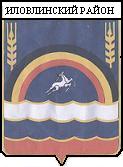            АДМИНИСТРАЦИЯ  ИЛОВЛИНСКОГО  МУНИЦИПАЛЬНОГО  РАЙОНА ВОЛГОГРАДСКОЙ  ОБЛАСТИ П О С Т А Н О В Л Е Н И Еот  01.09.2020  г.      № 608О внесении изменений в постановление администрации Иловлинского муниципального района Волгоградской области от 08.04.2020 г. № 284  «О мерах по поддержке  субъектов малого и среднего предпринимательства, являющихся арендаторами муниципального имущества Иловлинского муниципального района Волгоградской области, в связи с распространением новой коронавирусной инфекции»Руководствуясь постановлением Администрации Волгоградской области от 10 августа 2020 г. № 474-п «О внесении изменений в постановление Администрации Волгоградской области от 02 апреля 2020 г. № 190-п «О мерах по поддержке экономики Волгоградской области в связи с распространением новой коронавирусной инфекции», в целях поддержки субъектов малого и среднего предпринимательства, в соответствии с постановлением Губернатора Волгоградской области от 15 марта 2020 г. № 179 «О введении режима повышенной готовности функционирования органов управления, сил и средств территориальной подсистемы Волгоградской области единой государственной системы предупреждения и ликвидации чрезвычайных ситуаций» Администрация Иловлинского муниципального района  постановляет:1. Внести в постановление Администрации Иловлинского муниципального района Волгоградской от 08.04.2020 г. № 284  «О мерах по поддержке  субъектов малого и среднего предпринимательства, являющихся арендаторами муниципального имущества Иловлинского муниципального района Волгоградской области, в связи с распространением новой коронавирусной инфекции» следующие изменения:1) дополнить постановление новым пунктом 2 следующего содержания:«2. Установить, что субъекты малого и среднего предпринимательства, осуществляющие деятельность в отраслях российской экономики, в наибольшей степени пострадавших в условиях ухудшения ситуации в результате распространения новой коронавирусной инфекции, перечень которых утвержден постановлением Правительства Российской Федерации от  № 434 «Об утверждении перечня отраслей российской экономики, в наибольшей степени пострадавших в условиях ухудшения ситуации в результате распространения новой коронавирусной инфекции», являющиеся арендаторами недвижимого имущества Иловлинского муниципального района Волгоградской области (в том числе земельных участков), составляющего муниципальную казну Иловлинского муниципального района Волгоградской области, а также недвижимого имущества Иловлинского муниципального района Волгоградской области, закрепленного на праве хозяйственного ведения или оперативного управления за муниципальными унитарными предприятиями Иловлинского муниципального района Волгоградской области и муниципальными учреждениями Иловлинского муниципального района Волгоградской области, на основании обращений таких арендаторов получают отсрочку уплаты арендной платы, предусмотренной в 2020 году, с 16 марта по  и возможность ее уплаты равными частями в сроки, предусмотренные договорами аренды в 2021 году, или на иных условиях, предложенных арендаторами, по согласованию сторон.»;2) пункты 2 - 5 считать соответственно пунктами 3 - 6;3) пункт 3 изложить в следующей редакции:"3. Отделу по управлению муниципальным имуществом и землепользованию администрации Иловлинского муниципального района Волгоградской области, муниципальным унитарным предприятиям Иловлинского муниципального района Волгоградской области, муниципальным учреждениям Иловлинского муниципального района Волгоградской области обеспечить заключение соответствующих дополнительных соглашений:- в течение трех рабочих дней со дня обращения арендатора, указанного в пункте 1 настоящего постановления;- в течение семи рабочих дней со дня обращения арендатора, указанного в пункте 2 настоящего постановления.".3. Контроль за исполнением настоящего постановления возложить на  первого заместителя главы администрации Иловлинского муниципального района Попова О.Ю.4. Настоящее постановление вступает в силу со дня его официального опубликования и распространяет свое действие на отношения, возникшие с 16 марта 2020 г.Глава  Иловлинского муниципального района                                                                          И.С. Гель